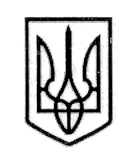 У К Р А Ї Н А СТОРОЖИНЕЦЬКА МІСЬКА РАДА ЧЕРНІВЕЦЬКОГО РАЙОНУ ЧЕРНІВЕЦЬКОЇ ОБЛАСТІВИКОНАВЧИЙ КОМІТЕТР І Ш Е Н Н Я 26 липня 2022 року                                                                             №  147                                                                                                         Керуючись пунктом 8 частини четвертої статті 15 закону України «Про правовий режим воєнного стану», Указом Президента України від 24 лютого 2022 року № 64/2022 «Про введення воєнного стану» (із змінами), відповідно до Законів України «Про забезпечення прав і свобод внутрішньо переміщених осіб» та «Про місцеве самоврядування в Україні», з метою соціальної підтримки внутрішньо переміщених осіб, виконавчий комітет міської ради вирішив:1. Внести зміни до Додатку 1, Додатку  2 та Додатку 3 Програми підтримки внутрішньо переміщених осіб на території Сторожинецької міської територіальної громади на 2022 рік, затвердженої рішенням XХ позачергової сесії Сторожинецької міської ради VIIІ скликання (ІІІ пленарне засідання) №73-20/2022 від 06.05.2022 р. (далі - Програма) (зі змінами виконавчого комітету Сторожинецької міської ради № 126 від 07.07.2022 року), виклавши їх в новій редакції, (додаються).  2. Фінансовому відділу Сторожинецької міської ради (Ігорю СЛЮСАРЮ) при формуванні міського бюджету на 2022 рік, передбачити фінансування витрат пов’язаних з виконанням Програми. 3.  Контроль за виконанням  даного рішення покласти на першого заступника Сторожинецького міського голови Ігоря БЕЛЕНЧУКА.  Сторожинецький міський голова                       Ігор МАТЕЙЧУКПогоджено:	Перший заступник міського голови                                  Ігор БЕЛЕНЧУКПровідний спеціаліст відділу організаційної та кадрової роботи                                     Олеся КОРЕЦЬКА Начальникюридичного відділу	                                                      Олексій КОЗЛОВ Начальник Фінансового відділу                                         Ігор СЛЮСАРНачальниквідділу документообігу та контролю	Микола БАЛАНЮК                                                                                       Додаток № 1  до                                                                           рішення виконавчого комітету                                                                           Сторожинецької міської ради                                                                                від 26.07.2022 року № 147	Загальна характеристикаПрограми підтримки внутрішньо переміщених осіб на території Сторожинецької міської територіальної громади на 2022 рікНачальник відділу соціального захисту населення  Сторожинецької міської ради                                         Інна МУДРАК                                                                                                                                                             Додаток № 3 до                                                                                                                                              рішення виконавчого комітету                                                                                                                                              Сторожинецької міської ради                                                                                                                                              від 26.07.2022 року № 147Заходи щодо забезпечення виконання Програми підтримки внутрішньо переміщених осіб на територіїСторожинецької міської територіальної громади на 2022 рікНачальник відділу соціального захисту населення  Сторожинецької міської ради                                                                                                    Інна МУДРАК 	                                                                                                                                                    Додаток № 2  до                                                                                                                                                рішення виконавчого комітету                                                                                                                                                Сторожинецької міської ради                                                                                                                                                від 26.07.2022 року № 147 Ресурсне забезпечення Програми підтримки внутрішньо переміщених осіб на територіїСторожинецької міської територіальної громади на 2022 рік		                                                                                                                                                   тис. грн. Начальник відділу соціального захисту населення  Сторожинецької міської ради                                                                                                    Інна МУДРАКПро внесення змін до Програми підтримки внутрішньо переміщених осіб на території Сторожинецької міської територіальної громади на 2022 рікВиконавець:Начальник відділу соціальногозахисту населення  Інна МУДРАК                           1.Дата, номер і назва розпорядчого документа органу виконавчої влади про розроблення ПрограмиЗакон України «Про забезпечення прав і свобод внутрішньо переміщених осіб», Закон України «Про правовий режим воєнного стану», Указ Президента України від 24.02.2022 № 64/2022 «Про введення воєнного стану» (із змінами)2.Розробник ПрограмиВідділ соціального захисту населення Сторожинецької міської ради 3.Виконавці ПрограмиВідділ соціального захисту населення, відділ освіти, сектор культури, туризму та інформаційної політики, сектор молоді та спорту Сторожинецької міської ради, комунальні підприємства, громадські та інші організації4.Строк реалізації Програми2022 рік6.Перелік бюджетів, які беруть участь у виконанні ПрограмиМіський бюджет6.Фінансування заходів Програми690,34 тис грн.№ п/пНазва напряму діяльності(пріоритетні завдання)Назва напряму діяльності(пріоритетні завдання)Перелік заходів програмиПерелік заходів програмиТермін виконання заходуТермін виконання заходуВиконавціВиконавціОрієнтовані обсяги фінансування (вартість), тис. грн., в тому числі:Орієнтовані обсяги фінансування (вартість), тис. грн., в тому числі:Орієнтовані обсяги фінансування (вартість), тис. грн., в тому числі:Орієнтовані обсяги фінансування (вартість), тис. грн., в тому числі:Орієнтовані обсяги фінансування (вартість), тис. грн., в тому числі:Орієнтовані обсяги фінансування (вартість), тис. грн., в тому числі:Орієнтовані обсяги фінансування (вартість), тис. грн., в тому числі:Орієнтовані обсяги фінансування (вартість), тис. грн., в тому числі:Очікуваний результатОчікуваний результат№ п/пНазва напряму діяльності(пріоритетні завдання)Назва напряму діяльності(пріоритетні завдання)Перелік заходів програмиПерелік заходів програмиТермін виконання заходуТермін виконання заходуВиконавціВиконавціджерело фінансуванняджерело фінансуванняджерело фінансуванняджерело фінансуванняджерело фінансуванняджерело фінансуванняджерело фінансуванняджерело фінансуванняОчікуваний результатОчікуваний результат№ п/пНазва напряму діяльності(пріоритетні завдання)Назва напряму діяльності(пріоритетні завдання)Перелік заходів програмиПерелік заходів програмиТермін виконання заходуТермін виконання заходуВиконавціВиконавціобласний бюджет, тис. грнобласний бюджет, тис. грнрайонні бюджети, бюджети сільських, селищний міських територіаль-них громад, тис. грн.районні бюджети, бюджети сільських, селищний міських територіаль-них громад, тис. грн.кошти не бюджет-них джерел, тис. грн.кошти не бюджет-них джерел, тис. грн.ВСЬОГО, тис. грн.ВСЬОГО, тис. грн.Очікуваний результатОчікуваний результат1223344556677889910101.Підтримка ВПО, евакуйованих осіб у зв’язку із введенням воєнного стануЗабезпечення харчуванням та медичними засобами, придбання товарів першої необхідності, гігієнічних засобів, оплата їх доставки, побутове обслуговування, оплата комунальних послуг, енергоносіїв, тощоЗабезпечення харчуванням та медичними засобами, придбання товарів першої необхідності, гігієнічних засобів, оплата їх доставки, побутове обслуговування, оплата комунальних послуг, енергоносіїв, тощо2022 рік2022 рікВідділ соціального захисту населення, відділ освіти, сектор культури, туризму та інформаційної політики, сектор молоді та спорту Сторожинецької міської ради, комунальні підприємства, громадські та інші організаціїВідділ соціального захисту населення, відділ освіти, сектор культури, туризму та інформаційної політики, сектор молоді та спорту Сторожинецької міської ради, комунальні підприємства, громадські та інші організації--400,0400,0--400,0400,0Підтримка  ВПО,  евакуйованих осіб у зв’язку із введенням воєнного стану Підтримка  ВПО,  евакуйованих осіб у зв’язку із введенням воєнного стану Облаштування місць розміщення ВПООблаштування місць розміщення ВПОВідділ соціального захисту населення, відділ освіти, сектор культури, туризму та інформаційної політики, сектор молоді та спорту Сторожинецької міської ради, комунальні підприємства, громадські та інші організаціїВідділ соціального захисту населення, відділ освіти, сектор культури, туризму та інформаційної політики, сектор молоді та спорту Сторожинецької міської ради, комунальні підприємства, громадські та інші організації--204,055204,055--204,055204,055Підтримка  ВПО,  евакуйованих осіб  у зв’язку із введенням воєнного стануПідтримка  ВПО,  евакуйованих осіб  у зв’язку із введенням воєнного стануОплата за ПММ для надання підтримки ВПО або евакуйованим особам та іншеОплата за ПММ для надання підтримки ВПО або евакуйованим особам та іншеВідділ соціального захисту населення, відділ освіти, сектор культури, туризму та інформаційної політики, сектор молоді та спорту Сторожинецької міської ради, комунальні підприємства, громадські та інші організаціїВідділ соціального захисту населення, відділ освіти, сектор культури, туризму та інформаційної політики, сектор молоді та спорту Сторожинецької міської ради, комунальні підприємства, громадські та інші організації--86,28586,285--86,28586,285Підтримка  ВПО, евакуйованих осіб  у зв’язку із введенням воєнного стануПідтримка  ВПО, евакуйованих осіб  у зв’язку із введенням воєнного стануРАЗОМРАЗОМРАЗОМРАЗОМРАЗОМРАЗОМРАЗОМРАЗОМ--690,34690,34--690,34690,34Обсяг коштів, які пропонується залучити на виконання Програми(очікуваний)2022 рікВсьоговитрат навиконанняПрограми123Обсяг ресурсів всього в тому числі:690,34690,34міський бюджет, тис. грн690,34690,34Обласний, районний бюджети--Кошти небюджетних джерел --